ΑΝΑΚΟΙΝΩΣΗ	Η Κεντρική Εφορευτική Επιτροπή για την ανάδειξη Πρύτανη και τριών (3) Αντιπρυτάνεων του Γεωπονικού Πανεπιστημίου Αθηνών ανακοινώνει ότι για Πρύτανη καταμετρήθηκαν 158 ψηφοδέλτια της πρώτης ομάδας εκλεκτόρων από τα οποία 2 ήταν άκυρα και λευκά και 208 ψηφοδέλτια της δεύτερης ομάδας εκλεκτόρων από τα οποία 5 ήταν άκυρα και λευκά. Για Αντιπρυτάνεις καταμετρήθηκαν 158 ψηφοδέλτια της πρώτης ομάδας εκλεκτόρων από τα οποία 1 ήταν άκυρα και λευκά και 208 ψηφοδέλτια της δεύτερης ομάδας εκλεκτόρων από τα οποία 2 ήταν άκυρα και λευκά.Αναλυτικά τα αποτελέσματα για ανάδειξη Πρύτανη ήταν τα ακόλουθα:και για την ανάδειξη Αντιπρυτάνεων τα ακόλουθα:	Επομένως εκλέγονται Αντιπρυτάνεις:1. κ. Χατζηπαυλίδης Ιορδάνης  με 72 έγκυρες ψήφους.2. κ. Ζωγραφάκης Σταύρος  με 44 έγκυρες ψήφους.3. κ. Χαρουτουνιάν Σέρκο  με 23 έγκυρες ψήφους.Την Παρασκευή 22 Ιουνίου 2018 επαναλαμβάνονται οι εκλογές για την ανάδειξη Πρύτανη του Γ.Π.Α. μεταξύ των δύο επικρατέστερων υποψηφίων: του κ. Κίντζιου Σπυρίδωνα που έλαβε  55 έγκυρες ψήφους και της κας Τσακαλίδου Ευθυμίας που έλαβε 52 έγκυρες ψήφους, διότι ουδείς υποψήφιος έλαβε την απόλυτη πλειοψηφία.Η Κεντρική Εφορευτική ΕπιτροπήΓΕΩΠΟΝΙΚΟ ΠΑΝΕΠΙΣΤΗΜΙΟ ΑΘΗΝΩΝ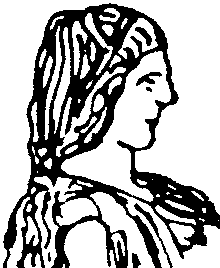 ΚΕΝΤΡΙΚΗ ΕΦΟΡΕΥΤΙΚΗ ΕΠΙΤΡΟΠΗΓΙΑ ΤΗΝ ΑΝΑΔΕΙΞΗ ΠΡΥΤΑΝΗ ΚΑΙ ΤΡΙΩΝ (3) ΑΝΤΙΠΡΥΤΑΝΕΩΝ ΤΟΥ Γ.Π.Α.Αθήνα, 21 Ιουνίου 2018Αριθ. πρωτ.:5159Προς: Όλα τα μέλη της            Πανεπιστημιακής ΚοινότηταςΥΠΟΨΗΦΙΟΙ1η ΟΜΑΔΑ ΕΚΛΕΚΤΟΡΩΝ2η ΟΜΑΔΑ ΕΚΛΕΚΤΟΡΩΝΣΤΑΘΜΙΣΜΕΝΟΙ ΨΗΦΟΙΚΙΝΤΖΙΟΣ ΣΠΥΡΙΔΩΝ485055ΠΑΠΑΔΑΚΗΣ ΓΕΩΡΓΙΟΣ131916ΠΑΠΛΩΜΑΤΑΣ ΕΠΑΜΕΙΝΩΝΔΑΣ247635ΠΟΛΙΤΗΣ ΙΩΑΝΝΗΣ261328ΤΣΑΚΑΛΙΔΟΥ ΕΥΘΥΜΙΑ454552ΥΠΟΨΗΦΙΟΙ1η ΟΜΑΔΑ ΕΚΛΕΚΤΟΡΩΝ2η ΟΜΑΔΑ ΕΚΛΕΚΤΟΡΩΝΣΤΑΘΜΙΣΜΕΝΟΙ ΨΗΦΟΙΔΕΡΚΑΣ ΝΙΚΟΛΑΟΣ122015ΖΩΓΡΑΦΑΚΗΣ ΣΤΑΥΡΟΣ374844ΚΟΥΡΤΗ ΙΩΑΝΝΑ9810ΜΑΣΟΥΡΑΣ ΘΕΟΦΥΛΑΚΤΟΣ12713ΜΑΣΣΑΣ ΙΩΑΝΝΗΣ81410ΧΑΡΟΥΤΟΥΝΙΑΝ ΣΕΡΚΟ211523ΧΑΤΖΗΠΑΥΛΙΔΗΣ ΙΟΡΔΑΝΗΣ589472            Ο ΠρόεδροςΤα μέλη     Κατινάκης ΠαναγιώτηςΜπόσης ΙωάννηςΚουτσούρης Αλέξανδρος Κάργας Γεώργιος Φλεμετάκης ΕμμανουήλΚαβαλλιεράτος ΝικόλαοςΣτοφόρος Νικόλαος